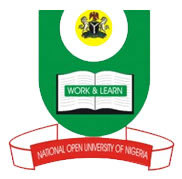 NATIONAL OPEN UNIVERSITY OF NIGERIAFACULTY OF AGRICULTURAL SCIENCESDEPARTMENT OF AGRICULTURAL ECONOMICS AND EXTENSIONSECOND SEMESTER EXAMINATIONNOVEMBER 2018Course Title: Management of Agricultural Extension PersonnelCourse Code: AEM507				Credit Unit: 3Total Score: 70 Marks				Time Allowed: 3 HoursINSTRUCTION: Answer Compulsory question 1 (30 marks) and any four questions (10 marks each)1. (a) Management is very crucial in extension management. Discuss the essence of management in extension (5 marks)    (b) From the 1 (a) above, discuss management based on approaches by Ogunbameru (15 marks)    (c) Discuss extensively the functions of management (10 marks)2. List and explain the purposes of agricultural extension management theories (10 marks)3. (a) What do you understand by management in Agricultural Extension? (2 marks)    (b) Discuss the roles of management in Agricultural Extension (8 marks).4. Explain in details what you understand by Functional Theory of Agricultural Extension Management (10 marks)5. List and discuss some of the managerial and administrative competences required by extension personnel to achieve specific tasks (10 marks)6. Briefly discuss various administrative tools used in personnel management processes (10 marks)7. (i) What is departmentalization? (2 marks)    (ii) Discuss the basis upon which an organization could be departmentalized (8 marks)